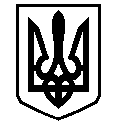 У К Р А Ї Н АВАСИЛІВСЬКА МІСЬКА РАДАЗАПОРІЗЬКОЇ ОБЛАСТІсьомого скликанняп’ятдесят третя (позачергова) сесія Р І Ш Е Н Н Я 27 лютого   2020                                                                                    		          №  10Про передачу майна в позичкуКП «Облводоканал» Запорізької обласної радиКеруючись ст.ст. 26, 60 Закону України «Про місцеве самоврядування в Україні», з метою покращення якості послуг водопостачання та водовідведення в м. Василівка, Василівська міська радаВ И Р І Ш И Л А:1. Створити комісію з приймання-передачі майна в позичку КП «Облводоканал» Запорізької обласної ради згідно додатку 1 (додається).2. Передати в позичку КП «Облводоканал» Запорізької обласної ради майно: основні засоби на загальну суму 1472599,18 грн. (один мільйон чотириста сімдесят дві тисячі п’ятсот дев’яносто дев’ять гривень 18 копійок), шляхом включення в перелік майна, що перебуває у позичці за договором   № 96-П/17, згідно додатку 2 (додається).3. КП «Облводоканал» Запорізької обласної ради звітувати перед Василівською міською радою Запорізької області про цільове використання майна.	4. Відділу юридичного забезпечення та організаційної роботи виконавчого апарату міської ради внести зміни до договору позички від 31 березня  2017 року.5. Контроль за виконанням даного рішення покласти на  постійну комісію з питань роботи комунальних служб, формування тарифів на комунальні послуги, з питань торгівлі, послуг та розвитку підприємництва. Міський голова                                                                                   Людмила ЦИБУЛЬНЯКДодаток  1до рішення п’ятдесят третьої (позачергової) сесії Василівської міської ради сьомого скликання 27 лютого  2020 №  10С К Л А Дкомісії з приймання-передачі майна в позичкуКП «Облводоканал» Запорізької обласної радиГолова комісії:Члени комісії:Заступник міського голови з питань діяльності виконавчих органів ради, начальник відділу комунального господарства  виконавчого апарату міської ради                                                          Юрій БОРИСЕНКОБорисенко Юрій Леонідович заступник міського голови з питань діяльності виконавчих органів ради, начальник відділу комунального господарства та містобудування виконавчого апарату міської ради.Бохан Юрій Миколайович провідний інженер Василівського ЕЦВВ КП «Облводоканал» Запорізької обласної ради (за згодою);МалішевськийРоман Богдановичпровідний спеціаліст відділу комунального господарства та містобудування  виконавчого апарату міської ради;Коваленко Людмила Василівнапровідний бухгалтер Василівського ЕЦВВ КП «Облводоканал» ЗОР  (за згодою);Красюкова Наталія Олександрівнаначальник фінансового відділу, головний бухгалтер виконавчого апарату міської ради;Ткачук Володимир Петровичзаступник технічного директора  КП «Облводоканал» Запорізької обласної ради (за згодою).